Persbericht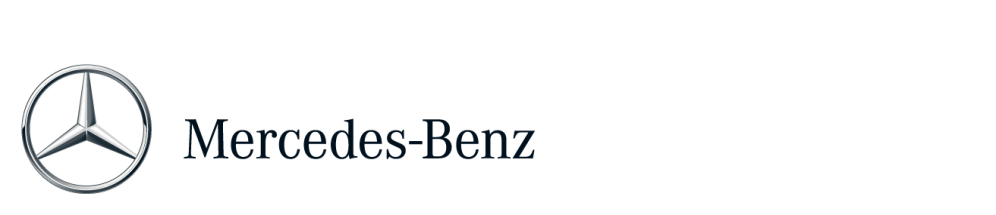 Mercedes-Benz CLA Coupé en CLA Shooting Brake:update van een stijlicoonHet sportieve, expressieve design van de Mercedes-Benz CLA Coupé en Shooting Brake is nog fraaier geworden met nieuwe bumpers, een diamond grille in zwart (standaard) en nieuwe lichtmetalen velgen. Ook het interieur kreeg een update, met nieuwe stoelbekledingen en sierdelen alsmede verchroomde bedieningselementen. Op de optielijst staan onder meer high-performance led-koplampen, HANDS-FREE ACCESS en uitgebreide mogelijkheden om de smartphone in de auto te integreren, stuk voor stuk zaken die voor nog meer veiligheid en comfort zorgen. De nieuwe efficiëntiekampioen is de CLA 180 d BlueEFFICIENCY met een vermogen van 80 kW/109 pk en een CO2-emissie van slechts 89 g/km. De Mercedes-AMG CLA 45 4MATIC Coupé en Shooting Brake zijn voortaan voorzien van een nog dynamischer design en een vernieuwd interieur. Met een maximumvermogen van 280 kW/381 pk en een maximumkoppel van 475 Nm behoren ze tot de krachtigste auto’s in hun segment. De vernieuwde CLA Coupé beleeft zijn debuut tijdens de New York International Auto Show (25 maart t/m 3 april 2016), terwijl de vernieuwde CLA Shooting Brake aan het publiek wordt voorgesteld tijdens de prijsuitreiking van de Laureus World Sports Awards, een evenement dat op 17 en 18 april plaatsvindt in Berlijn. Beide modellen zijn vanaf april te bestellen en staan in juli bij de dealer.De sportieve proporties en krachtige, dynamische designtaal – die zich kenmerkt door sensuele puurheid – maken de CLA Coupé en de CLA Shooting Brake tot unieke verschijningen. Daarnaast kan ook het concept van de CLA Shooting Brake onderscheidend worden genoemd in dit segment. Terwijl sommige designelementen, zoals de frameloze ruiten, de auto de uitstraling van een Coupé geven, biedt hij tevens de veelzijdigheid en het praktische gebruiksgemak van een Estate. In het kader van de modelvernieuwing hebben de designers van Mercedes-Benz het kenmerkende uiterlijk van de CLA Coupé en de CLA Shooting Brake vernieuwd. Alle modellen beschikken nu standaard over een diamond grille in zwart en een nieuwe voorbumper met sierlijst in zilverkleur, zwart of chroom. Voor de achterbumper is tegen meerprijs een afwerking leverbaar met een sierlijst in chroom of zwart (nightpakket). De uitlaatsierstukken zelf zijn nu in de bumper geïntegreerd. Dit maakt de auto optisch breder en zorgt voor een hoogwaardige uitstraling dankzij gelijkmatige, smalle voegen.Tevens is een nieuwe lakkleur verkrijgbaar: cavansietblauw metallic. Ook is het aanbod lichtmetalen velgen aanzienlijk uitgebreid. Er is nu keuze uit vijf verschillende 18 inch lichtmetalen velgen, waaronder een nieuw vijf-dubbelspaaks design in samenhang met de AMG Line. Deze velg is leverbaar in twee kleuren: zwart of titaangrijs en glansgedraaid. Voor zowel de CLA Coupé als de Shooting Brake waren reeds de nieuwste generatie assistentie- en veiligheidssystemen leverbaar die nu geleidelijk aan ook voor andere modellen beschikbaar komen. Zo is de actieve remassistent standaard (tot nu toe bekend onder de naam COLLISION PREVENTION ASSIST PLUS), die autonoom kan remmen en zo de kans op een kop-staartbotsing vermindert, net als de DYNAMIC SELECT-rijprogramma’s waarmee de motor, transmissie en besturing worden afgestemd op de voorkeuren van de bestuurder. De sfeerverlichting, die de keuze biedt uit twaalf kleurstellingen, was van begin af aan optioneel leverbaar.Het interieur: eleganter display, nieuwe sierdelen, verchroomde bedieningselementen Het interieur kreeg eveneens een upgrade met nieuwe stoelbekledingen en sierdelen alsmede verchroomde bedieningselementen. Het meest in het oog springend is echter het eleganter ogende, vrijstaande 8 inch mediadisplay met nieuwe glazen behuizing. Dit display is optioneel leverbaar voor de AUDIO 20 USB en AUDIO 20 CD. De nieuwe wijzerplaten en de rode naalden in het combi-instrument verbeteren de afleesbaarheid.De aandacht voor detail komt ook tot uiting in de zilverkleurige chroomafwerking van de bedieningselementen, het paneel en de schakelaars voor de elektrisch verstelbare stoelen in de portieren en de chromen rand om het opbergvak in de middenconsole.Nieuwe sierdelen in saillook, essenhout matzwart (in combinatie met het exclusiefpakket), microvezel DINAMICA zwart (optioneel in combinatie met de AMG Line) of aluminium honingraatgeslepen zorgen voor een frisse look.Er zijn tevens nieuwe stoelbekledingen leverbaar: voor het exclusiefpakket (optie) is er een nieuwe bekleding in leder saharabeige/zwart, terwijl voor de uitrustingslijn Urban nu een combinatie van lederlook ARTICO/stof Maringá leverbaar is in kristalgrijs en zwart. Wie voor zwart kiest, heeft de keuze uit een dessin met witte of blauwe accenten.De uitrusting: high-performance led-koplampen als optie leverbaarZowel de CLA Coupé als CLA Shooting Brake is optioneel uit te rusten met high-performance led-koplampen. De kleurtemperatuur benadert meer die van daglicht dan bijvoorbeeld xenonkoplampen. Dat is rustiger voor de ogen, waardoor de bestuurder ‘s nachts minder snel vermoeid raakt. Het 34 watt led-dimlicht heeft bovendien een bijzonder laag energieverbruik: circa 60 procent minder dan xenon en circa 70 procent minder dan halogeen. Voor het dimlicht maken de koplampen gebruik van led-projectietechniek, terwijl het grootlicht gebruikmaakt van led-reflectietechniek. De richtingaanwijzers, de dagrijverlichting en de parkeerverlichting zijn als multifunctionele lichtstroken uitgevoerd, die eveneens worden gebruikt voor de ‘Coming Home’-functie. Doordat alle lampen beschikken over led-techniek hoeft er nooit meer een gloeilamp te worden vervangen.In combinatie met de optionele high-performance led-koplampen wordt de felheid van de achterlichten aangepast aan de omstandigheden. Daardoor zijn ze niet verblindend voor achteropkomend verkeer. De felheid van de remlichten en de richtingsaanwijzers wordt in drie stappen aangepast (dag/nacht rijdend en nacht stationair).Het beladen wordt vereenvoudigd door de optie HANDS-FREE ACCESS. Met dit systeem kan het kofferdeksel of de achterklep worden geopend (CLA Coupé en CLA Shooting Brake) en ook gesloten (CLA Shooting Brake) zonder fysiek contact. Er is slechts een voetbeweging vereist onder de achterbumper. HANDS-FREE ACCESS maakt voortaan deel uit van het KEYLESS GO-comfortpakket. Een trekhaak is voortaan ook leverbaar in combinatie met de AMG Line. Net als de CLA Shooting Brake is nu ook de CLA Coupé voorzien van kleerhaken aan de handgrepen in het dak.Dankzij de uitgebreide smartphone-integratie (optie) kunnen iPhones® en Android-smartphones via Apple CarPlay® en Android Auto™ met de auto worden verbonden, waarbij ook spraakbediening mogelijk is. Bepaalde functies kunnen worden bediend via het bedieningssysteem van de auto, waardoor zelfs tijdens het rijden een veilige bediening mogelijk is. Ten opzichte van de bestaande optie comforttelefonie biedt het universele telefoniepakket een universele smartphonehouder en twee laadkabels met lightning- of micro usb-aansluiting. De verbinding met de buitenantenne – die overigens LTE-compatible is – vindt nu plaats met behulp van inductie.Aandrijflijn: nieuwe efficiëntiekampioen  De nieuwe efficiëntiekampioen is de CLA 180 d BlueEFFICIENCY met een vermogen van 80 kW/109 pk, die uitsluitend leverbaar is met een handgeschakelde versnellingsbak. Een reeks verbruiksverlagende maatregelen en de buitengewone aerodynamica van het model hebben ervoor gezorgd dat het gecombineerde brandstofverbruik volgens NEDC slechts 3,5/3,6 l/100 km bedraagt (waarden voor de CLA Coupé/CLA Shooting Brake). De CO2-emissie bedraagt 89/94 g/km.Overzicht van de actuele dieselmodellen:Waarden voor modellen met handgeschakelde versnellingsbak. Tussen haakjes: waarden voor de CLA Shooting Brake. 1 Standaard met 7G-DCT, 2 Ook leverbaar met 4MATIC. Overzicht van de actuele benzinemodellen:Waarden voor modellen met handgeschakelde versnellingsbak. Tussen haakjes: waarden voor de CLA Shooting Brake. Waarden voor modellen met handgeschakelde versnellingsbak. Tussen haakjes: waarden voor de CLA Shooting Brake. 1 Standaard met 7G-DCT, 2 Ook leverbaar met 4MATIC. . 3 Tussen vierkante haakjes: waarden voor de CLA 250 Sport 4MATIC Shooting Brake. Actuele AMG-designtaal en verbeterde aerodynamica: CLA 45 4MATICAvantgarde in combinatie met Driving Performance luidt het credo van de Mercedes-AMG modellen CLA 45 4MATIC Coupé en CLA 45 4MATIC Shooting Brake. Beide bieden een buitengewone combinatie van een intens sportieve rijervaring, een extravagant design en een maximum aan individualiteit. Een van de aanpassingen in het kader van de modelvernieuwing is het feit dat de high-performance led-koplampen die tot op heden als optie leverbaar waren nu standaard zijn. De dubbele lamellen in de grille zijn uitgevoerd in zilverchroom.De aerodynamica is verder verbeterd en de Cw-waarde werd gereduceerd ten gunste van de rijdynamiek en rijstabiliteit. Zo kreeg bij de Coupé de AMG-spoilerrand op het kofferdeksel een nieuw design. Andere nieuwe exterieurkenmerken zijn de nieuwe AMG voorskirt in nieuw A-wing design met frontsplitters in mat titaangrijs en flics in hoogglanzend zwart die de koellucht beter geleiden. Aan de achterzijde heeft het inzetsdtuk in de diffusor een nieuw design gekregen met vier verticale vinnen. Een AMG-aerodynamicapakket is voortaan als optie leverbaar. Dit pakket omvat een grotere frontsplitter, extra flics, een zwarte AMG-spoilerrand op het kofferdeksel en zijdelingse spoilerranden aan de achterste optische luchtuitlaten.Het velgaanbod is uitgebreid met twee fraaie lichtmetalen velgen: de standaard 18 inch tienspaaks lichtmetalen AMG-velgen in titaangrijs of zwart en glansgedraaid met 235/40 R18-banden op velgen in de maat 8,0 J x 18 ET 48. Optioneel zijn 19 inch kruisspaaks lichtmetalen AMG-velgen met 235/35 R19-banden op velgen in de maat 8 J x 19 ET 48. Ook deze velg is verkrijgbaar in twee kleuren: matzwart en titaangrijs, beide met glansgedraaide velgrand.Het interieur heeft eveens een upgrade gekregen. Het combi-instrument is standaard bekleed met lederlook ARTICO, net als de bovenkant van de portieren. Beide componenten hebben een exclusieve afwerking gekregen met rode contrastsiernaden. Het sierdeel vormt een andere highlight: het is voorzien van een mat printpatroon, terwijl de basisstructuur nog steeds over een glanzend oppervlak met AMG-logo beschikt. Het is leverbaar in zwart/rood (standaard) of zwart/zilver (in combinatie met het exclusiefpakket). Ook nieuw is als optie leverbare AMG DINAMICA-cockpitpakket met DINAMICA-sierdeel en DINAMICA Performance-stuurwiel. De contactsleutel en de E-SELECT-keuzehendel zijn voorzien van een AMG-embleem.Met een maximumvermogen van 280 kW/381 pk en een maximumkoppel van 475 Nm behoren de Mercedes-AMG CLA 45 4MATIC Coupé en Shooting Brake tot de krachtigste auto’s in hun segment. Ze accelereren vanuit stilstand in  slechts 4,2/4,3 seconden (waarden voor de Coupé/Shooting Brake) naar 100 km/h. Tegelijkertijd is het brandstofverbruik slechts 6,9 liter per 100 kilometer (gecombineerd volgens NEDC), wat onderstreept dat Mercedes-AMG ook qua efficiëntie de grenzen verlegt.De omvangrijke modificaties die Mercedes-AMG afgelopen september heeft doorgevoerd dragen ook bij aan het rijplezier en de aantrekkingskracht van de CLA-modellen. Samen met de sterkere motor werden de AMG DYNAMIC SELECT-rijprogramma’s standaard, ook kreeg de AMG SPEEDSHIFT DCT zeventraps sporttransmissie kortere overbrengingen. Tevens is een mechanische differentieelsper leverbaar in combinatie met het DYNAMIC PLUS-pakket (optie).Wist u dat...…de CLA Coupé en CLA Shooting Brake het vierde en vijfde model zijn van de Mercedes Benz NGCC (New Generation Compact Cars)? En de NGCC kan met recht succesvol worden genoemd: in 2015 werden van de A- en B-Klasse, de CLA, de CLA Shooting Brake en de GLA 582.531 exemplaren verkocht – het hoogste aantal ooit voor de NGCC en een stijging van 25,8 procent ten opzichte van 2014. …bijna één op de vijf NGCC-modellen vorig jaar naar een klant in Duitsland ging? ...de CLA Coupé sinds 2013 als eerste NGCC-model in de VS wordt verkocht? Als nieuw instapmodel bleek de CLA Coupé op deze markt bijzonder populair. Met 29.643 verkochte exemplaren (2015: +8,3 procent ten opzichte van 2014) was de VS in 2015 de belangrijkste markt voor dit model. …de introductie van de nieuwe NGCC de aantrekkingskracht van het merk Mercedes-Benz heeft vergroot bij jongere mensen? De gemiddelde leeftijd van Europese kopers van de huidige A-Klasse ligt nu bijvoorbeeld circa 13 jaar lager dan bij voorgaande generaties van dit model. …er al meer dan 4 miljoen NGCC-modellen door Mercedes-Benz zijn afgeleverd aan klanten?…de modelserie wordt gebouwd in de Mercedes-Benz fabriek in het Hongaarse Kecskémet? De productie van de compacte vierdeurs Coupé startte in januari 2013; die van de CLA Shooting Brake in januari 2015. Sinds de fabriek in 2012 werd geopend, zijn er al meer dan 500.000 auto’s van de band gerold in de fabriek waar ook de B-Klasse wordt geproduceerd. ...de 2,0-liter AMG-turbomotor qua techniek verwant is aan de 4,0-liter V8-biturbomotor van de Mercedes-AMG GT die 375 kW/510 pk levert? ...de viercilinder turbomotor al tweemaal de gerenommeerde ‘Engine of the Year Award’ heeft gekregen? De AMG-motor won de award zowel in 2014 als in 2015 in de categorie voor motoren met een cilinderinhoud tussen de 1,8 en 2,0 liter. De onafhankelijke experts waren onder de indruk van de geavanceerde technologie en de uitstekende prestaties van de high-end viercilindermotor. Meer informatie over Mercedes-Benz vindt u op: 
http://media.mercedes-benz.nl
www.facebook.com/mercedesbenz.nl
http://twitter.com/mercedesbenz_nlP024CLA 180 d BE CLA 180 dCLA 200 d2CLA 220 d1,2CilindersAantal/opstelling4/lijn4/ lijn4/ lijn4/ lijnCilinderinhoud (cm3)1.4611.4612.1432.143Max. vermogen 
(kW/pk bij t/min)80/109 bij  4.00080/109 bij 4.000100/136 bij 3.200-4.000130/177 bij 3.600-3.800Max. koppel 
(Nm bij t/min)260 bij 1.750-2.500260 bij 1.750-2.500300 bij 1.400-3.000350 bij 1.400-3.400Brandstofverbruik NEFZ (l/100 km) gecomb.3,5
(3,6)3,7
(4,1)4,0
(4,1)4,0
(4,0)CO2-emissie gecomb. (g/km)89
(94)98
(101)104
(108)104
(105)Verbruik gecomb. 
van (l/100 km)3,5
(3,6)4,0-3,7
(4,2-3,9)4,4-4,0
(4,4-4,1)4,2-4,0
(4,3-4,0)CO2-emissie gecomb. vanaf (g/km)89
(94)108-98
(110-101)114-104
(115-108)111-104
(112-105)Acceleratie 
0-100 km/h (sec.)11,6
(11,9)11,6
(11,9)9,5
(9,7)7,7
(7,8)Topsnelheid (km/h)190
(190)205
(200)220
(215)232
(228)CLA 180 BE CLA 180CLA 200CilindersAantal/opstelling4/ lijn4/ lijn4/ lijnCilinderinhoud (cm3)1.5951.5951.595Max. vermogen 
(kW/pk bij t/min)90/122 bij 5.00090/122 bij 5.000115/156 bij 5.300Max. koppel 
(Nm bij t/min)200 bij 1.250-4.000200 bij 1.250-4.000250 bij 1.250-4.000Brandstofverbruik NEFZ (l/100 km) gecomb.6,8/4,0/5,0
7,4/4,2/5,4
(7,4/4,4/5,5)7,5/4,3/5,5
(7,5/4,5/5,6)CO2-emissie gecomb. (g/km)117
125
(128)126
(130)Acceleratie 
0-100 km/h (sec.)9,0
9,0
(9,1)8,2
(8,5)Topsnelheid (km/h)190
210
(210)230
(225)CLA 2502CLA 250 Sport2, 3CLA 45 4MATIC1CilindersAantal/opstelling4/ lijn4/ lijn4/ lijnCilinderinhoud (cm3)1.9911.9911.991Max. vermogen 
(kW/pk bij t/min)155/211 bij 5.500160/218 bij 5.500280/381 bij 6.000Max. koppel 
(Nm bij t/min)350 bij 1.200-4.000350 bij 1.200-4.000475 bij 2.250-5.000Brandstofverbruik NEFZ (l/100 km) gecomb.8,6/5,0/6,4
(8,7/5,2/6,6)8,9/5,4/6,7
[8,8/5,8/6,9]9,2/5,6/6,9
(9,2/5,6/6,9)CO2-emissie gecomb. (g/km)148
(151)156
[160]162
(162)Acceleratie 
0-100 km/h (sec.)6,6
(6,8)6,5
[6,7]4,2
(4,3)Topsnelheid (km/h)240
(240)250
[240]250
(250)